RIWAYAT HIDUP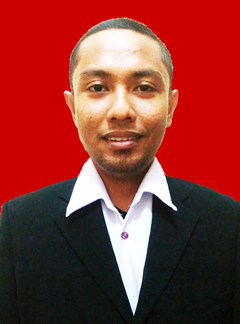 PUTRA EKA SUTRISNO,Lahir di Pare-Pare pada tanggal 07 April 1994, Anak Tunggal,dari pasangan Bapak Abd Kadir Spd dengan Ibu St.Hajar. Penulis mulai memasuki jenjang pendidikan sekolah dasar pada tahun 2000 di SD Negeri 166 Laburawung Kecamatan Lalabata Kabupaten Soppeng dan tamat pada  tahun 2006. Pada tahun 2006  melanjutkan pendidikan di SLTP Negeri 1 Watan Soppeng  dan  tamat tahun 2009. Kemudian pada tahun 2009 penulis melanjutkan pendidikan di SMA Negeri 2 Watan Soppeng dan tamat pada tahun 2012.Pada tahun 2012 penulis melanjutkan pendidikan di Universitas Negeri Makassar (UNM), Fakultas Ilmu Pendidikan, Program Studi Pendidikan Guru Sekolah Dasar (PGSD), program Strata 1 (S1) bertempat di UPP PGSD Makassar Fakultas Ilmu Pendidikan Universitas Negeri Makassar.